Inga  Inga  ydda  ydda 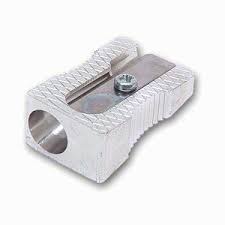 Inga er að ydda
Inga á         og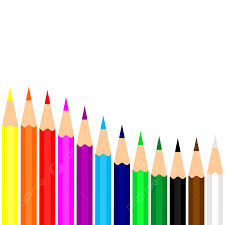 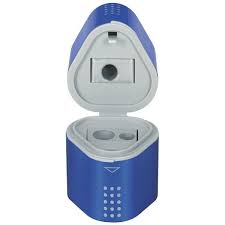 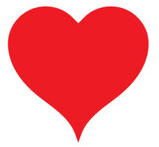 Inga og Ýr             að  Ýr  er að ydda 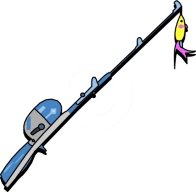 Inga og Ýr        að Bókstafirnir heilsa                 f                                      
                         __    l  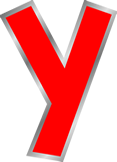 m                                                =
s
 
k                 r                                      
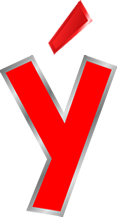                       l  n                                                =
f
 
mY  y  y  y   Ý ý ý ý   R r r r    Ýr  Ýr  Ýr  ýsa ýsa ýsu ýsu

 Ýr er að  Ýr er að        ýsu 
 Ýr er úti að          
                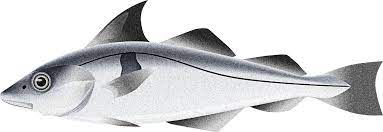  Ýr      að           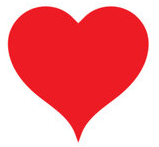 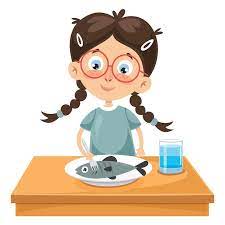  Ýr         að   ýsu